ROTINA DO TRABALHO PEDAGÓGICO (BERÇÁRIO I-B) - Profª JOYCE   Data: 05/10 a 09/10  de 2020E.M.E.I. “Emily de Oliveira Silva”ATIVIDADE DOMICILIARSEGUNDA-FEIRATERÇA-FEIRAQUARTA-FEIRAQUINTA-FEIRASEXTA-FEIRA*** BERÇÁRIO I-B* MÚSICA: A ÁRVORE – PATATI E PATATÁhttps://youtu.be/0TxzRT1hTE4(VOU POSTAR NO GRUPO)* ATIVIDADE PRÁTICA* APRENDENDO A CUIDAR DAS PLANTAS.- VOCÊ VAI PRECISAR DE SEMENTES, MUDAS DE PLASTAS. (CASO NÃO TENHA USE A PLANTINHA QUE VOCÊ TIVER EM CASA).QUEM TIVER A SEMENTE OU AS MUDAS DE PLANTAS, AJUDE SUA CRIANÇA A PLANTAR. QUEM NÃO TIVER MOSTRE A PLANTINHA QUE VOCÊ TIVER EM CASA E ENSINE-A CUIDAR , AGUAR, PROPORCIONANDO A SUA CRIANÇA A RIQUEZA EM TER CONTATO COM A NATUREZA O CUIDAR.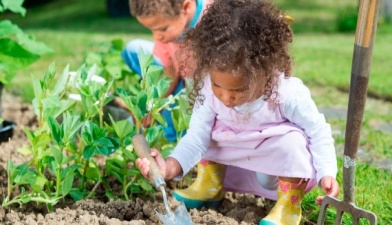 *** BERÇÁRIO I-B* MÚSICA: “ALECRIM” PALAVRA CANTADAhttps://youtu.be/P7Fb3myaz9g(VOU POSTAR NO GRUPO)* ATIVIDADE PRÁTICA*BRINQUEDOS NÃO ESTRUTURADOS ENCAIXE:- EM CASA PEGUE O SUPORTE ONDE VEM OS OVOS E RESERVE. JUNTE ROLOS DE PAPEL HIGIÊNICO OU PAPEL TOALHA, DEPOIS RECORTE EM TAMANHOS IGUAIS (EM PROPORÇÃO QUE O BEBÊ CONSIGA PEGAR). DEPOIS É SÓ BRINCAR, DÊ PARA O BEBÊ ENCAIXAR NO SUPORTE DE OVOS, CONFORME A IMAGEM ABAIXO. OBS: SE VOCÊ TIVER TINTA GUACHE EM CASA, PODE PINTAR A PARTE DE CIMA DO SUPORTE DE OVOS EM CORES VARIADAS E PINTE TAMBÉM OS ROLOS DE PAPEL, ASSIM O BEBÊ DEVE SER ESTIMULADO A ENCAIXAR O ROLO NA MESMA COR DO SUPORTE E IRÁ APRENDER A RELACIONAR A COR.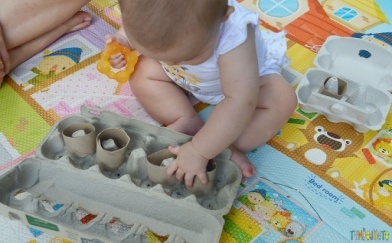 *** BERÇÁRIO I-B*HISTÓRIA: DORMINHOCO – AUDIO LIVROhttps://youtu.be/EQ5Dh80OIZc(VOU POSTAR NO GRUPO)* ATIVIDADE PRÁTICA*  BOLA NA CAIXA BALDECOLOQUE UMA CAIXA (SE NÃO TIVER PODE USAR UM BALDE DEITADO E APOIADO EM ALGO PARA QUE NÃO ROLE).DÊ A BOLA PARA SUA CRIANÇA E A ENSINE A CHUTAR PARA DENTRO DA CAIXA OU BALDE. REPITA VÁRIAS VEZES OU BRINQUE EM DUAS CRIANÇAS SE OU SE NÃO TIVER BRINQUE VOCÊ SERÁ UM MOMENTO MARAVILHOSO.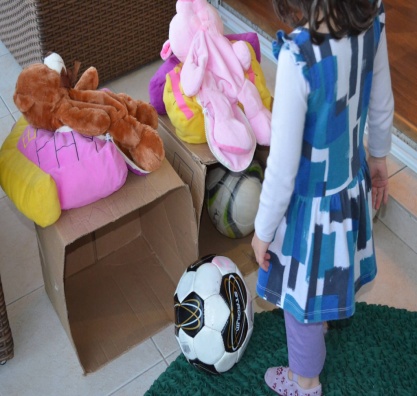 *** BERÇÁRIO I-B* HISTÓRIA: BRILHA, BRILHA ESTRELINHA https://youtu.be/qoKpQldSdk0(VOU POSTAR NO GRUPO)* HISTÓRIA CONTADA PELA PROFESSORA JOYCE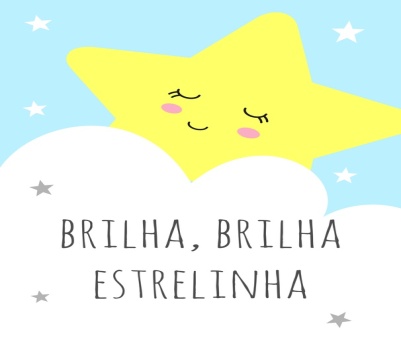 BRINQUEDOS E BRINCADEIRAS PREFERIDAS DE SUA CRIANÇA*** BERÇÁRIO I-B-BANHO DE SOL OBJETIVO E DESENVOLVIMENTO: -OBSERVAR E APRECIAR OS FENÔMENOS DA NATUREZA. ESTÁ ATIVIDADE DEVE SER REALIZADA ANTES DAS 10H DA MANHÃ OU APÓS ÀS 16H DA TARDE. -ORGANIZE UM ESPAÇO ONDE BATA SOL EM UM DOS HORÁRIOS INDICADOS ACIMA. DISPONIBILIZE PARA CRIANÇA BRINQUEDOS QUE ELA GOSTE E DEIXE A BRINCAR LIVREMENTE.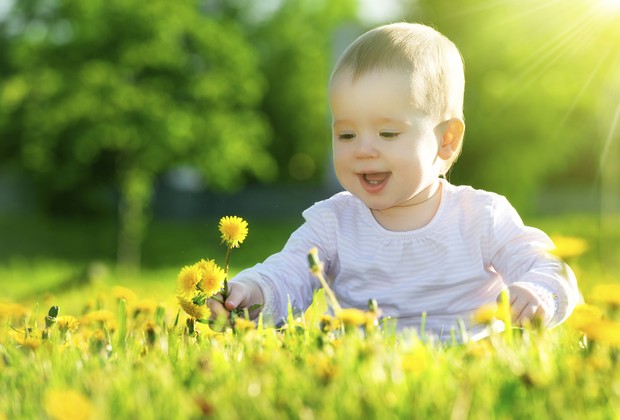 